Name: Jack CrookBillboard Advert: Carl Froch vs George GrovesOriginal Graphic AssetSource (URL)Edited AssetDescription of how asset was edited (tools used and why)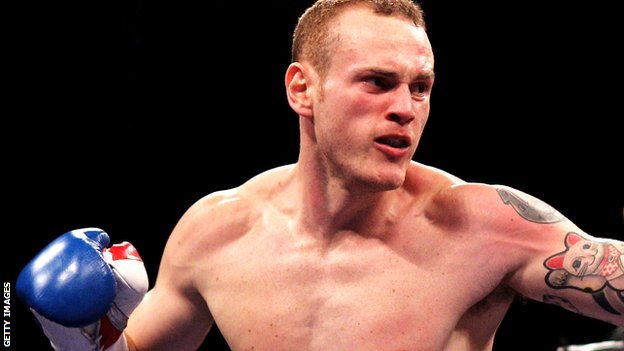 http://www.bbc.co.uk/sport/0/boxing/17633585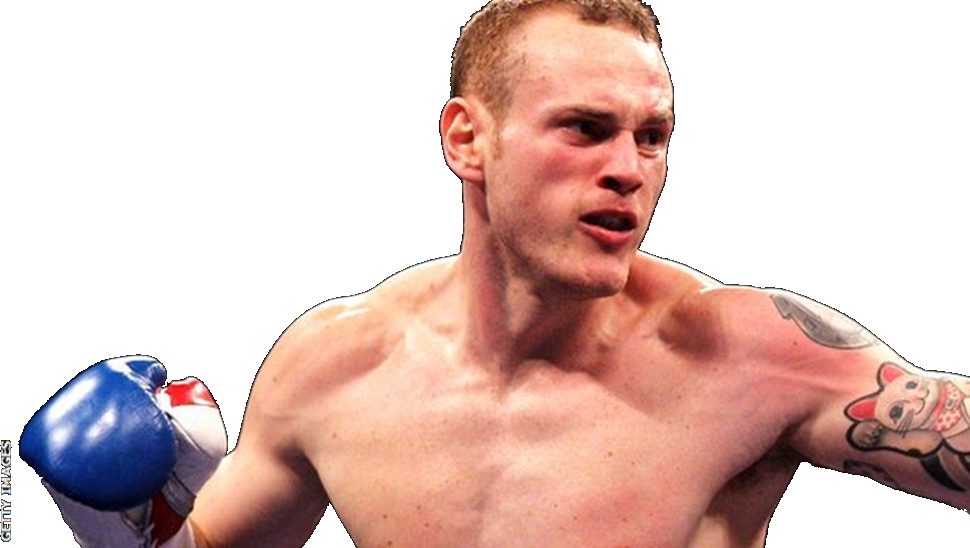 Magic wand tool to get rid of the background 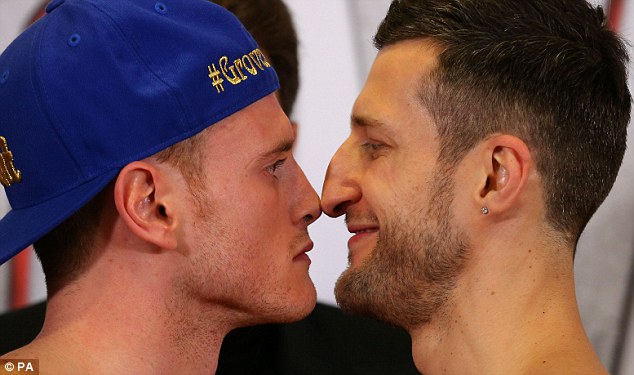 http://www.dailymail.co.uk/sport/boxing/article-2511746/Carl-Froch-George-Groves-come-blows-weigh-in.html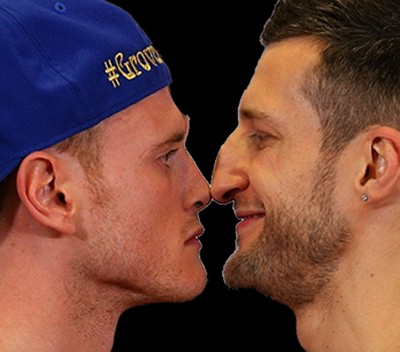 Got rid of original back ground and replaced it with a black one. I did this with the magic wand tool and changing the canvas size   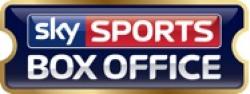 http://sportsvibe.co.uk/industry-news/boxing/froch-v-groves-live-on-sky-sports-box-office-28128/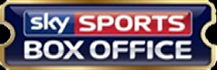 Replaced the background with back by changing the canvas size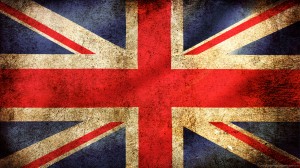 http://fblog.futurebrand.com/2014/03/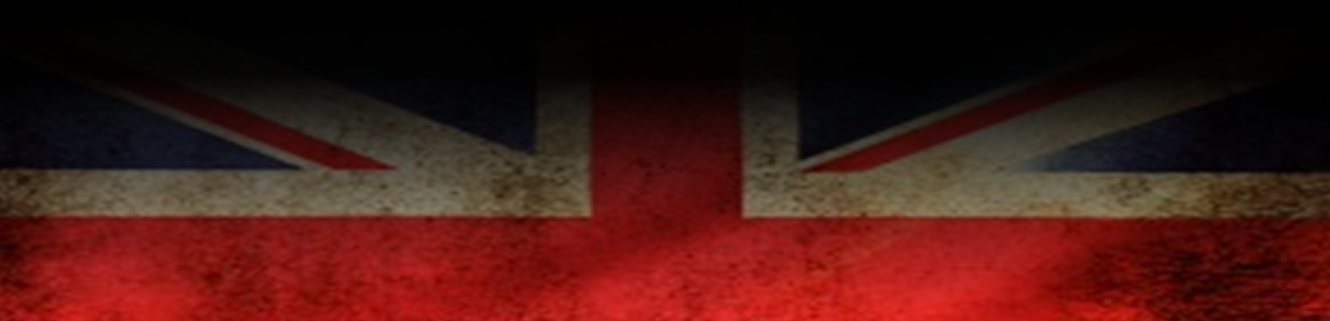 Faded it into the background by using the rectangle tool and changing the gradient to black and white the give this effect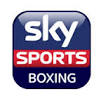 www1.skysports.com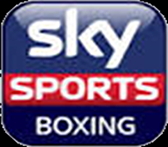 Replaced the background with black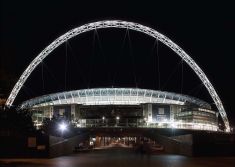 londonslant.com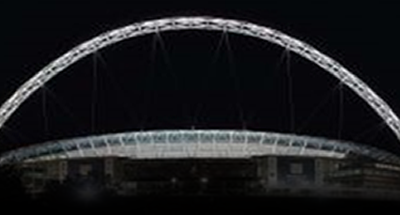 Faded it into the background by using the rectangle tool and changing the gradient to black and white the give this effect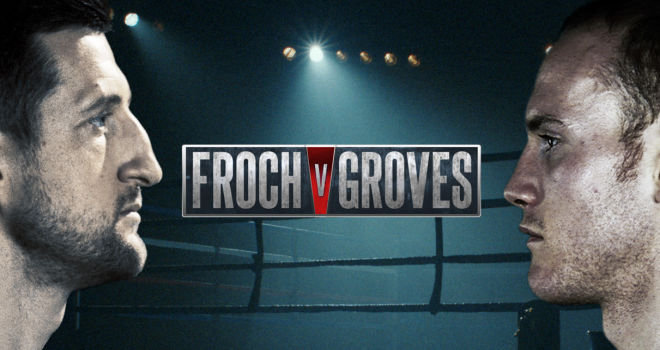 www1.skysports.com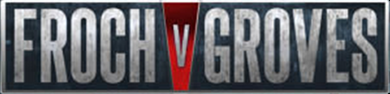 Cropped the image so just this banner was shown and pressed ‘enter’ to save this effect